Дня матери в России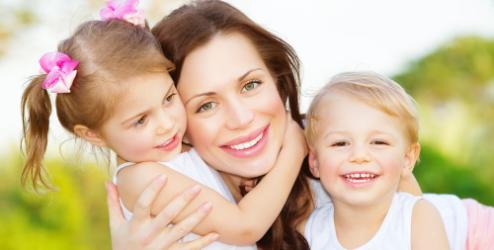 Празднование Дня матери в России стало возможным благодаря усилиям специального Комитета по делам женщин, семьи и молодёжи. Ходатайство представителей данной организации привело к тому, что в 1998 году Указом президента РФ №120 «О Дне матери» была выделена дата празднования для чествования всех матерей нашей страны, как родительниц, дающих жизнь и продолжающих род, беря на себя не только заботу о воспитании подрастающего поколения, но и помогающим детям формироваться, становиться личностями, выбирать собственный путь.  День матери в России   принято отмечать в последнее воскресенье ноября. Поэтому, в 2017 году этот праздник выпадает на 26 ноября. История праздника Праздник корнями уходит в историю почти на 130 лет. Впервые о том, что следует выделить специальный день для празднования Дня матери, заговорили в США ещё в девятнадцатом веке. Но правительством призывы были услышано только в 1910 году, когда в Америке и был учреждён знакомый нам День мамы. Теперь этот праздник отмечают более чем в 135 странах мира. В чём суть праздника Дня материПервое, что приходит на ум, это почитание женского начала, рождающего на свет новую жизнь, а после растящую её. Но изначально цель формулировалась иначе. Организаторы праздника намеревались обратить внимание общества на проблемы материнства в каждой отдельной стране. Благодаря работе Комитета ГосДумы по делам женщин, семьи и молодёжи, а также организации для населения сопутствующего праздника – Дня матери в России была организована новая более доступная образовательная программа для детей, включая дошкольное образование. Были подняты такие вопросы как рождения детей, медицины, отношения в семейной ячейки, психологические аспекты материнства, государственная поддержка семейных ценностей, организация общественных комитетов и даже просто женских клубов, служб доверия - всё это и многое другое было сделано благодаря простому введению нового праздничного дня. Всё это стало возможно из-за того, что отныне и в нашей стране проблемы материнства выдвинуты на один уровень с другими государственными проблемами. Об этом стали говорить, а значит, вникать и помогать. Поздравления с Днем матери в 2017 году Замечательной традицией стало поздравление случайных прохожих матерей с детьми от мужского населения России. Им дарят небольшие сувениры, цветы или открытки. На производствах и офисах принято устраивать чаепития после рабочего дня, в ходе которого поздравлять всех женщин-матерей рабочего коллектива с их заслуженным праздником. Символ российского Дня матери - цветок незабудка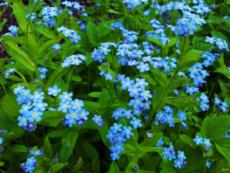 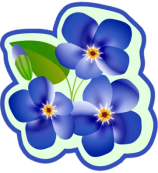 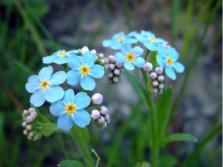 Незабудка, по народному поверью - это цветок, который способен возвращать память тем, кто забыл своих родных и близких. Вспомнить о матери и поздравить ее, в том числе открыткой с изображённой незабудкой - добрая традиция, которая с каждым годом набирает в нашей стране популярность.Мы поздравляем всех российских матерей с этим замечательным и нужным праздником. Быть матерью - это особая женская привилегия. Именно за это женщин берегут и ценят мужчины всего мира. Материнство - это ещё и отдельное, ни с чем несравнимое, счастье, и счастье материнства  - одно из самых сильных и светлых чувств, которые может испытать человек в принципе.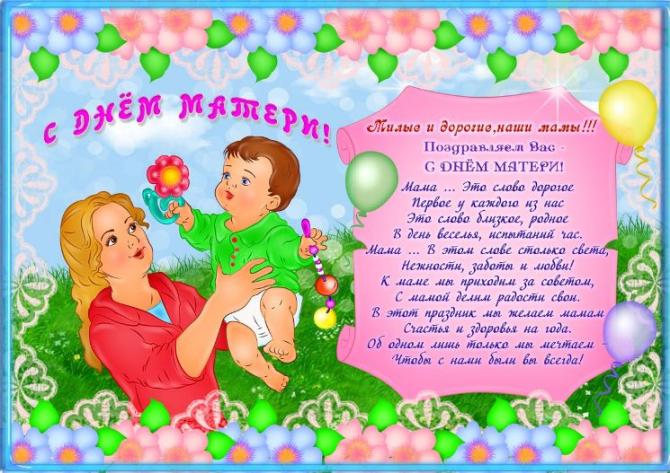 